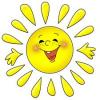 VILKAVIŠKIO VAIKŲ LOPŠELIS-DARŽELIS „PASAKA“TVIRTINUDirektorėDainora Daniliauskienė2019-05-312019 M. BIRŽELIO MĖNESIO VEIKLOS PLANAS2019-05-31Vilkaviškis_______________________________Eil. Nr.Renginio pavadinimasDataAtsakingasBendrųjų ir vadybinių kompetencijų tobulinimas. Edukacija.Bendrųjų ir vadybinių kompetencijų tobulinimas. Edukacija.Bendrųjų ir vadybinių kompetencijų tobulinimas. Edukacija.Bendrųjų ir vadybinių kompetencijų tobulinimas. Edukacija.Ugdymo VGK pirmininkams, psichologams, socialiniams pedagogams Forumas „Emocinis raštingumas“ 18 d.Direktoriaus pavaduotoja ugdymuiVilija BulevičienėRenginiai, projektinė veikla.Renginiai, projektinė veikla.Renginiai, projektinė veikla.Renginiai, projektinė veikla.Pokalbis-diskusija „Fizinis aktyvumas vasarą“4 d.Visuomenės sveikatos specialistėReda TamošaitienėGrupių auklėtojosIšlydėtuvės į priešmokyklinio ugdymo grupę „Burbulų fiesta“10 d.„Voveriukų“ grupės auklėtojaGerda KascėnienėeTwinning projektas „Darželis ir šeima – du vaiko gyvenimą formuojantys pasauliai!“		Rugsėjo- birželio mėn.Grupių auklėtojosDaiva BurdulienėLina BlažaitienėKonsultavimas, informavimas, veiklos stebėsena.Konsultavimas, informavimas, veiklos stebėsena.Konsultavimas, informavimas, veiklos stebėsena.Konsultavimas, informavimas, veiklos stebėsena.Individualios pedagogų konsultacijos kvalifikacijos tobulinimo (si), programų rengimo, gerosios patirties sklaidos klausimaisVisą mėnesįDirektorėDainora DaniliauskienėDirektoriaus pavaduotoja ugdymuiVilija BulevičienėAtaskaitos, žinios, informacija.Ataskaitos, žinios, informacija.Ataskaitos, žinios, informacija.Ataskaitos, žinios, informacija.Priešmokyklinio ugdymo pedagogo (-ų) ar jungtinės grupės ikimokyklinio ugdymo auklėtojo (-ų) rekomendacijų pateikimas pradinių klasių mokytojoms7 d.Direktoriaus pavaduotoja ugdymuiVilija BulevičienėPriešmokyklinio ugdymo grupių auklėtojosMokytojo ir pagalbos mokiniui specialisto veiklos ir kvalifikacijos tobulinimo savianalizės anketų pateikimas už 2018-2019 mokslo metus28 d.Direktoriaus pavaduotoja ugdymuiVilija BulevičienėSpecialiojo ugdymo grupių vaikų lankymo suvestinės pateikimas31 d.Direktoriaus pavaduotoja ugdymuiVilija BulevičienėVaikų lankomumo apskaitos tabelių suvestinė31 d.Direktoriaus pavaduotoja ugdymuiVilija BulevičienėGrupių auklėtojosSocialines pašalpas gaunančių šeimų sąrašo pateikimas31 d.Socialinė pedagogėEdita MozūraitienėRefleksija.Refleksija.Refleksija.Refleksija.Pasidalijimas gauta informacija iš kursų, seminarų, mokymųVisąmėnesįDirektorėDainora DaniliauskienėDirektoriaus pavaduotoja ugdymuiVilija Bulevičienė